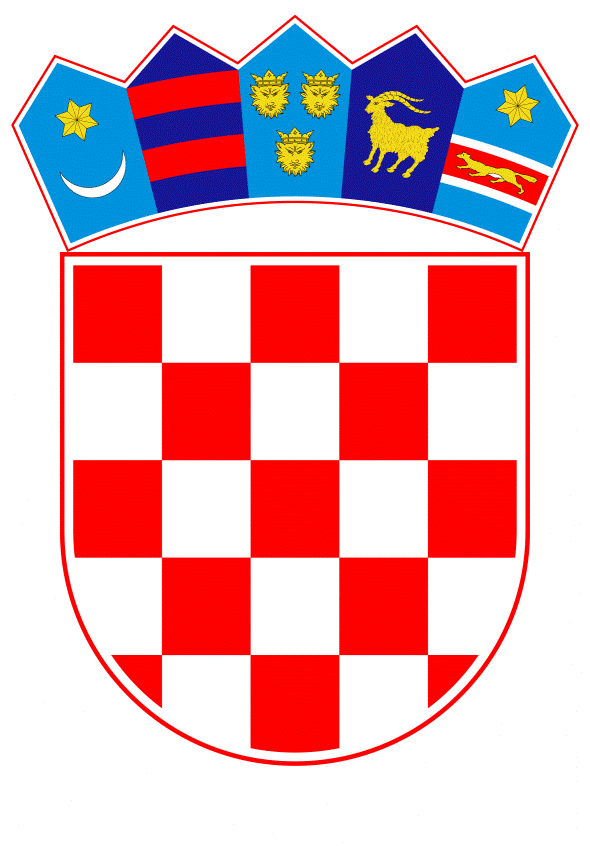 VLADA REPUBLIKE HRVATSKEZagreb, 20. kolovoza 2020._________________________________________________________________________________________________________________________________________________________________________________________________________________________________PrijedlogNa temelju članka 31. stavka 3. Zakona o Vladi Republike Hrvatske (Narodne novine, br. 150/11, 119/14, 93/16 i 116/18) i točaka II. i III. Odluke o kriterijima i postupku za prihvaćanje pokroviteljstva Vlade Republike Hrvatske (Narodne novine, broj 44/16), Vlada Republike Hrvatske je na sjednici održanoj __________ 2020. donijelaZ A K L J U Č A K	1.	Vlada Republike Hrvatske prihvaća pokroviteljstvo nad obilježavanjem 50. obljetnice Hrvatskog proljeća (tijekom 2021.), sukladno zamolbi Matice Hrvatske.	2.	Prihvaćanjem pokroviteljstva Vlada Republike Hrvatske ne preuzima nikakve financijske obveze. Klasa: Urbroj: Zagreb,     PREDSJEDNIKmr. sc. Andrej PlenkovićO B R A Z L O Ž E N J EHrvatsko proljeće nacionalni je kulturno-politički pokret koji je ranih 1970-ih tražio pripadajuća prava Hrvatske u okviru Jugoslavije, te koji je imao presudnu uvodnu ulogu u konačno hrvatsko osamostaljenje dvadesetak godina kasnije. Radi se o iznimno važnom reformnom razdoblju u hrvatskoj politici, društvu i kulturi, posebno obilježeno legitimiranjem hrvatskog nacionalnog identiteta i traženjima, koja iz njega proizlaze.Imajući u vidu važnost Hrvatskoga proljeća kao prijelomnoga trenutka u politici, društvu i kulturi druge polovice 20. stoljeća te kao autentičnog iskaza političke volje hrvatskoga naroda, smatramo da Matica Hrvatska čiji su članovi bili među najvažnijim akterima Hrvatskoga proljeća može biti organizator središnjeg događaja, odnosno niza događanja koja bi slijedila isti programski okvir.S ciljem obilježavanja pedesete obljetnice Hrvatskoga proljeća Matica Hrvatska pozvala je na suradnju, tijekom 2021. godine, više nacionalnih znanstvenih institucija koje će obilježavanju obljetnice doprinijeti različitim kulturnim aktivnostima.Slijedom navedenog, predlaže se prihvaćanje pokroviteljstva nad navedenom manifestacijom.Predlagatelj:Ministarstvo kulture i medijaPredmet:Prijedlog za prihvaćanje pokroviteljstva Vlade Republike Hrvatske nad obilježavanjem 50. obljetnice Hrvatskog proljeća (tijekom 2021.)